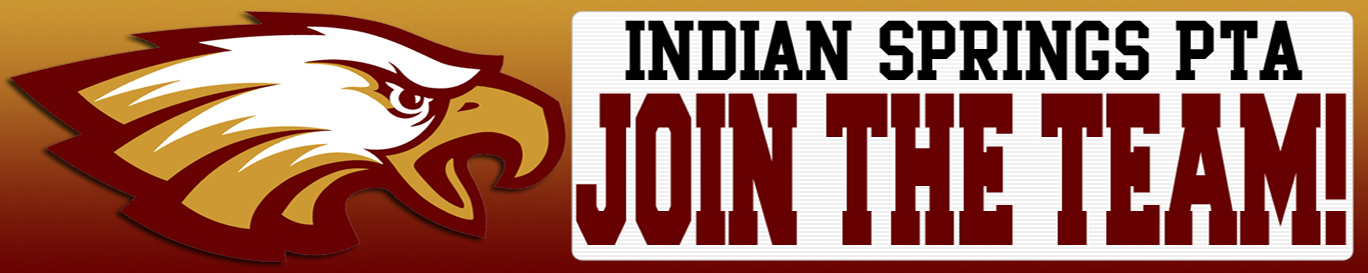 WHY JOIN US?The number one reason to take an active role in Indian Springs Middle School PTA is to benefit your child. In doing so, you also help our school. There are many more advantages. Here are just a few:Get Connected. There’s no better way to know what’s happening in your school.Watch Yourself Grow. You gain valuable experiences. It’s an opportunity to put your skills and hobbies to good use for a good cause—your child and all children in the community.Make a Difference.  By being involved, you are helping make positive changes. Indian Springs Middle School PTA plays an important role in fundraising to provide building improvements, curriculum-based programs, and social events—all vital to our school’s success.Be a Role Model. You will be demonstrating to your child the importance you place on education.If you are interested in serving on the 2018-2019 ISMS PTA Board, please complete the form on the back of this letter. Interest forms are due by Monday, April 9, 2018. Officers will be elected at the PTA general membership meeting on Wednesday, April 18, 2018. A slate of officers will be posted at the front doors of Indian Springs Middle School and on the ISMS PTA website seven days prior to this date. Please feel free to contact any member of our nominating committee with any questions. Thanks again for your interest and support!INDIAN SPRINGS PTA NOMINATING COMMITTEEBev Dixon								Email: bevdixon07@gmail.comAndrea Giralamo							Email: atramonte@yahoo.comCathy Horstman							Email: cathyhorstman@sbcglobal.net2018-2019 Indian Springs PTA Interest Survey	Please check any and all positions you are interested in:		Officers:___ President - Facilitates and oversees all meetings and association activities	___ 1st Vice President (Membership) - Aide to the President and in charge of membership	___ 2nd Vice President (Budget and Finance) – Coordinates fundraising efforts for ISMS PTA	___ 3rd Vice President (Volunteers) - Organizes volunteers for all PTA activities	___ 4th Vice President (Programs) - In charge of Programs and Parent Education	___ Secretary – Records and documents minutes at all meetings	___ Treasurer - Maintains all financial records, check books, budgets and monthly reports	___ Parliamentarian - Advises on parliamentary procedure (appointed by the President)	Chairpersons:	Though we will not be filling these positions in the nominating committee, we would like to know your interests so that we can pass this information on to the incoming officers.	___ Arts in Education - Responsible for cultural arts programs and contests (i.e. PTA Reflections)	___ Communications – Maintains the ISMS PTA website, sends out reminders and updates	___ Directory/Handbook - Compiles and publishes student directory and handbook 	___ Environmental - Manages environmental and recycling initiatives	___ Health and Student Aid - Promotes student health, works closely with the ISMS school nurse	___ Hospitality - Coordinates teacher luncheons and other activities that promote our school, has the support of a committee 	___ Room Ambassadors - Coordinates 5th Grade Ambassadors	___ Special Events (sporting events) - In charge of sporting events organized and supported by ISMS PTA (ie. 3-on-3 Basketball Tournament, Powderpuff Football), has the support of a committee	___ Special Events (social events) - In charge of social events organized and supported by ISMS PTA (ie. Spring Fling, 8th Grade Dance, and End of the Year Party), has the support of a committee___ Special Projects - Coordinates Box Tops for Education collection and donations	___ School Supplies - Organizes school supply packet orders and distribution	___ Spirit Wear - In charge of all purchasing and sales of spirit wear items		Thank you for your interest!  Please complete this form and turn into the main office of your current school by Monday, April 9, 2018. You can also email your completed form to one of the Nominating Committee Members listed on the front of this form.Name:_______________________________________________________________Email:________________________________________________Phone:_____________________Comments:_______________________________________________________________________